ПРОТОКОЛ № 2заседания Комитета по ИТ и кибербезопасностиСаморегулируемой организации аудиторовАссоциации «Содружество» г. Москва                                                                                                   27 августа 2020 годаВ заседании участвовали члены Комитета:Брюханов М.Ю., Андреев Д.А., Антонов В.М., Беляцкий И.О., Богров Е.Г., Винокуров Д.М., Пищевский В.А., Столов А.С., Стрий Л.В., Чучалина С.В. Итого в заседании Комитета по ИТ и кибербезопасности (далее – Комитет) участвует 10 из 14 человек, что составляет 71,42 % голосов. Кворум для принятия решений имеется.Председатель заседания: Брюханов М.Ю.Процедурные вопросы: Председатель Комитета Брюханов М.Ю. разослал проект повестки дня заседания, предложил утвердить повестку дня и отразить результаты в бюллетене.Решили:Утвердить повестку дня заседания с учетом поступивших предложений.Решение принято единогласноПовестка дня заседания:Вопрос 1Об утверждении информационного письма по вопросам применения электронной подписи при подписании рабочих документов аудитора и заключений. Решили:1.	Утвердить информационное письмо по вопросам применения электронной подписи при подписании рабочих документов аудитора и заключений.2.	Поручить Брюханову М.Ю. провести согласование данного письма с профильными комитетами СРО ААС и произвести надлежащую публикацию на сайте СРО ААС.Решение принято единогласноЗаседание объявлено закрытым.Подсчет голосов проводился Председателем Комитета Брюхановым М.Ю.Председатель Комитета	                               М.Ю. Брюханов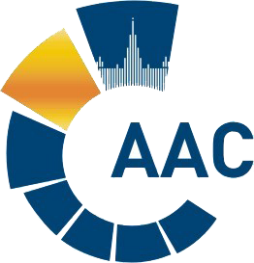 САМОРЕГУЛИРУЕМАЯ ОРГАНИЗАЦИЯ АУДИТОРОВАССОЦИАЦИЯ «СОДРУЖЕСТВО» 
член Международной Федерации Бухгалтеров (IFAC)(ОГРН 1097799010870, ИНН 7729440813, КПП 772901001) 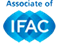 119192, г. Москва, Мичуринский проспект, дом 21, корпус 4. т: +7 (495) 734-22-22, ф: +7 (495) 734-04-22, www.auditor-sro.org, info@auditor-sro.org Начало заседания:09-00Форма заседания:Заочная путём направления бюллетеней или электронных писем№ВопросДокладчик1Об утверждении информационного письма по вопросам применения электронной подписи при подписании рабочих документов аудитора и заключенийПредседатель КомитетаБрюханов М.Ю.